We are seeking to appoint a talented, dynamic and hardworking 2ic with potential to take on further responsibility as the school and 6th form grow.The successful candidate will have excellent subject knowledge, be confident teaching KS3, KS4 and preferably KS5 too.  They should be an ambitious and dedicated professional who is able to support with the leadership of the maths team.  A willingness to promote extra-curricular activities and support learning outside the classroom will also be required.  Nene Park Academy opened in September 2011 and this is an exciting opportunity to join a dynamic, vibrant and rapidly improving academy.  In September 2013 the academy moved into its new building with state-of-the-art facilities throughout with additional facilities added in 2018.  If you want to work with wonderful students and committed staff, this is the Academy for you.Nene Park Academy (NPA) is proud to be part of Cambridge Meridian Academies Trust (CMAT) who currently run 14 secondary and primary schools across three counties and are working with the DfE to build 3 more schools is Cambridge and Corby. Having already made significant impact on progress and achievement in 2019, we are determined for the academy to be the school of first choice and a source of pride for its communityIf you would like to discuss this opportunity, or to have a personalised tour of the Academy then please contact Sarah Pattison (Vice Principal) spattison@neneparkacademy.org  For any other queries, please contact Kellie Ward  (Human Resources) kward@neneparkacademy.orgFor application details visit ‘Current Vacancies’ within the ‘Contact Us’ section at www.neneparkacademy.orgThe closing date for applications is 9.00 am on Friday 24th January 2020.Interviews will be held shortly after.Nene Park Academy is rated as ‘Good’ in all school areas (Ofsted 2018).Nene Park Academy, Oundle Road, Peterborough, PE2 7EA  The Academy is committed to safeguarding and promoting the welfare of children and young people and expects all staff and volunteers to share in this commitment.  All staff will be subject to an enhanced check with the Disclosure and Barring Service.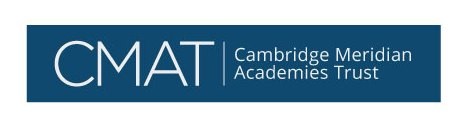 Nene Park AcademyMathematics 2ic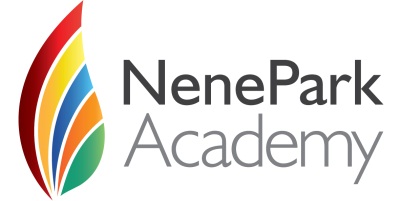 